Voce di Capitolato Solatube DS 750 O ( Ø530mm Daylighting System )SOLATUBE® MODELLO 750 DS-O SENZA CONTROSOFFITTATURA  O SOSPESO (530mm Daylighting System)Il condotto per l’illuminazione diurna o Daylighting System 750DS o con diametro pari a 530mm e sarà scelto in funzione dei seguenti parametri.Geometria del percorsoLunghezza del medesimoSuperficie illuminabileDalla distanza delle strutture portanti in coperturaIsolamento acustico  ( in funzione delle normative vigenti )Trasmittanza termica Eventuali accessoriSolatube Serie SolaMaster® 750 DS O- Daylighting System con diametro di 530mm ( Senza   controsoffittatura  O Sospeso )1.Calotta captatrice: materiale acrilico altamente resistente agli urti ed anti raggi UV. Realizzata per iniezione in stampi, classificato come CC2, spessore  3.2 mm con trasmissione di luce visibile al 92% e trasmissione  raggi ultravioletti dello 0.03%.  Modello brevettato con Tecnologia  Raybender  3000® ( calotta con prismi ottici con inclinazione differenziata ) che consentono di ottenere prestazioni  differenziate con importante  incremento di luminosità  quando il sole ha una  angolazione molto bassa e limitare l’energia raccolta in estate quando il sole ha un altezza maggiore di 50° dall’orizzonte . Superficie effettiva di captazione della Calotta captatrice pari a 4838 cm²2. Inner Dome calotta interna opzionale:   In materiale acrilico, realizzato per iniezione in stampi, classificato come  CC2, spessore  3 mm . Inserendo l’Inner Dome si ottengono valori di trasmissione termica come da certificazione Energy Star ® 3.Guarnizione Calotta Traspirante: Guarnizione adesiva che consente di bloccare all’esterno infiltrazioni di polvere ed insetti ,favorendo la fuoruscita di eventuale condensa.4. Anello Calotta : materiale PVC realizzato per iniezione in stampi altamente resistente agli urti ed ai raggi UV con uno spessore nominale di 2.3mm. Consente un taglio termico tra la scossalina e i condotti e vi sono delle scanalature che permettono la fuoruscita dell’umidità o eventuale condensa. 5. Scossalina di raccordo Metallica: scossaline realizzate tramite stampo senza saldature protetta con powder coating resistente alla corrosione conforme alle seguenti specifiche: ASTM A 653/A 653M o ASTM A 463/A 463M con uno spessore minimo pari a 0.7mm. Opzioni scossalina: Altezza collare scossalina piana  100mm-200mm-280mm. Dimensione interna scossalina a cordolo 685mm x 685mm per coprire il cordolo realizzato da altri.6. Condotti iniziali e terminali in Spectralight® Infinity con curvatura variabile 0-30°: Realizzati in alluminio con spessore di 0.5mm e lunghezza 400mm sono rivestiti internamente in Spectralight® Infinity  materiale ad altissima riflettenza speculare maggiore 99.6 % e dello spettro visibile compreso tra 400nm e 760nm. Riflessione spettro solare  compreso tra 400nm e 2500nm inferiore 94%. I condotti iniziali e terminali consentono una angolatura variabile 0-30° per aggirare eventuali ostacoli e facilitare l’installazione7 . Condotti d’estensione  in Spectralight® Infinity: Realizzati in alluminio con spessore di 0.5mm e Lunghezza 600mm sono  rivestiti internamente  in Spectralight® Infinity  materiale ad altissima riflettenza speculare maggiore 99.6 % e dello spettro visibile compreso tra 400nm e 760nm. Riflessione spettro solare a compreso 400nm e 2500nm inferiore 94%. Che consentono il collegamento con il condotto  iniziale e finale senza discontinuità,salvo nei punti di innesto dei singoli componenti. Il condotto a curvatura variabile 0-90° è disponibile su richiesta 8. Condotti  in Spectralight® Infinity con curvatura variabile 0-90°: Realizzati in alluminio con spessore di 0.5mm e lunghezza 400mm sono rivestiti internamente in Spectralight® Infinity  materiale ad altissima riflettenza speculare maggiore 99.6 % e dello spettro visibile compreso tra 400nm e 760nm. Riflessione spettro solare  compreso tra 400nm e 2500nm inferiore 94%. I condotti 0-90° sono composti da numero 3 ( tre )condotti  in Spectralight® Infinity con curvatura variabile 0-30° consentono una angolatura variabile 0-90° per aggirare eventuali ostacoli e facilitare l’installazioneda assemblare direttamente alla parte terminale della prolunga condotto da 600 mm. Anello del diffusore in  materiale acrilico (bianco) realizzato con iniezione in stampo. Sigillatura del diffusore  con schiuma a cellule aperte per impedire infiltrazioni di povere e insetti.9.Diffusore: Diffusore circolare da assemblare direttamente alla parte terminale della prolunga condotto da 600 mm Tramite innesco meccanico. Anello del diffusore in  materiale acrilico (bianco) realizzato con iniezione in stampo. Sigillatura del diffusore  con schiuma a cellule aperte per impedire infiltrazioni di povere e insetti.Due tipi di finiture OptiView® o Prismatico Abbinamento Solatube DS 750 O Daylighting System con Daylight Dimmer™.Il Solatube DS 750 O può essere accessoriato con un otturatore a farfalla elettrico conforme CE. Il Daylight Dimmer® usa un entrata universale tra 90 – 277 V AC a 50 o 60 Hz. Il sistema di controllo consente di mettere in serie 40 elementi con una tensione ridotta 0-10 V DC. Radiocomando : marchiato CE  La trasmissione dei codici comando è tipo Rolling-Code. Il codice viene cambiato ad ogni trasmissione attraverso l’utilizzo di un algoritmo che solo il ricevitore è in grado riconoscere frequenza di ricezione. Nel ricevitore il codice è memorizzato da una EEprom che mantiene le informazioni anche nel caso di mancanza di alimentazione . Caratteristiche tecniche :868,3MHz , Frequenza Intermedia IF 10,7MHz,Impedenza d’ingresso 50Ω,sensibilità segnale 1μ Vdc,temperatura di esercizio -20°C : +55°C Massimo carico su motore 28W.Responsabilità del marchio CE

I produttori sono responsabili della marcatura CE, il marchio CE e le informazioni di accompagnamento possono essere trovate sul prodotto, sull'imballo, sulle brochure, sui documenti tecnici, sulle istruzioni di montaggio ecc. 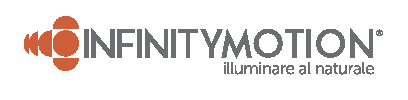 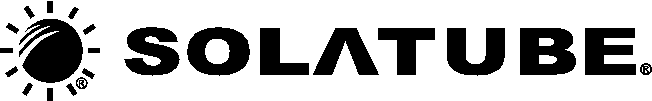 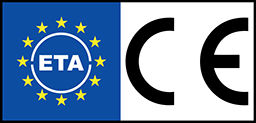 In conformità al regolamento UE NO.305 / 2011 sulla base di: documento di valutazione europeo (EAD) 220021-00-0402 adotta luglio 2015TipoValore UEN –ISO 12567Caduta corpo Molle EN 1873Superficie illuminabile tra 26-36 m²DS 750 DAI con TIP 2.8 W/m²K1350 SBLunghezza massima Suggerita < 15 mDS 330 C DA 3.0 W/m²K1350 SBDimensione diffusore a soffitto 550mmIsolamento Acustico  (S750 DS-DAI-O-FC-TIP-L1)Dn,e,w (C, Ctr) = 62 (- 1;- 4) DbUNI EN ISO 717-1.2013UNI EN ISO 717-1.2013UNI EN ISO 717-1.2013